VLADA REPUBLIKE HRVATSKE                                                                         Savjet za razvoj civilnoga društvaBILJEŠKA SA DRUGOG SASTANKA TEMATSKE RADNE SKUPINE SAVJETA ZA MEĐUNARODNU SURADNJU (UKLJUČUJUĆI I SURADNJU S EGSO)Ured za udruge Vlade Republike Hrvatske, petak 3. studenoga 2017.Prisutni članovi i članice Savjeta: Katarina Nesterović (Ministarstvo financija), Ivan Novosel (zaštita i promicanje ljudskih prava), Eli Pijaca Plavšić (demokratizacija, vladavina prava te razvoj obrazovanja), Vesna Lendić Kasalo (Ured za udruge)Prisutni iz Ureda za udruge: Milana Romić, Nemanja Relić, Darija Marić, Iva Rašić, Ljiljana Breulj Štimac.Gosti: Marina Škrabalo (EGSO), Toni Vidan (EGSO), Lidija Pavić Rogošić (EGSO)Drugi sastanak radne skupine Savjeta za međunarodnu suradnju (uključujući i suradnju s EGSO) organiziran je kako bi radne skupila definirala prioritete rada te koordinatora radne skupine. Budući da rad ove radne skupine uključuje i suradnju s predstavnicima civilnoga društva iz RH u EGSO, oni su pozvani na sastanka te je predloženo da sudjeluju u radu radne skupine kao vanjski članovi.Na početku sastanka izložene su predložene teme za rad radne skupine s prvog sastanka radne skupine održanog 22. rujna:Predloženo je snažnije uključivanje Savjeta u aktivnosti međunarodne suradnje Ureda za udruge.Predloženo je da se na svakoj sjednici Savjeta uvede kraće izlaganje članova EGSO-a o novostima iz Europskog gospodarskog i socijalnog odbora.Sukladno aktivnosti 24.2. Nacrta Nacionalne strategije stvaranja poticajnog okruženja za razvoj civilnoga društva od 2017. do 2021. godine: „Poticati suradnju Odbora za europske poslove Hrvatskog sabora, Savjeta za razvoj civilnoga društva i članova EGSO-a u pripremi i organizaciji tematskih sjednica i javnih saslušanja Odbora“ predloženo je da radna skupina kontaktira saborski Odbor za europske poslove s ciljem uspostavljanja suradnje.Predlaže se i uspostava suradnje s Predstavništvom Europske komisije u Hrvatskoj. Na drugom sastanku radne skupine predložena je nadopuna tema i to:Uključivanje radne skupine u aktivnosti vezane za predsjedanje Hrvatske Vijećem EU (2020. godina), članstvo u Vijeću za ljudska prava UN-a (za razdoblje 2017. – 2019.),  te predsjedanje Vijećem Europe (2018.)Sudjelovanje u aktivnostima Ministarstva vanjskih i europskih poslova po pitanjima Međunarodne razvojne suradnjeSuradnja civilnoga društva i Vlade u pogledu politike proširenja EU (Program Istočnog partnerstva) Suradnja s MVEP-om u provedbi Agende 2030 za održivi razvoj Saborski Odbor za europske poslove: predloženo je uključivanje članova Odbora u rad radne skupine te suradnja s navedenim OdboromVeće uključivanje građana i javnosti u aktivnosti vezane za  EU poslove, prvenstveno u pogledu utvrđivanja stajališta za sastanke Europskoga vijećaNacionalna strategija stvaranja poticajnog okruženja za razvoj civilnoga društva 2017. – 2021.; uključiti Savjet kao sunositelja u aktivnostima vezanim za međunarodnu suradnju i europske poslove (4. PODRUČJE: DJELOVANJE ORGANIZACIJA CIVILNOGA DRUŠTVA U MEĐUNARODNOM KONTEKSTU)Partnerstvo za otvorenu vlast: uključiti radnu skupinu u provedbu i praćenje Akcijskog plana za provedbu inicijative Partnerstvo za otvorenu vlast u Republici HrvatskojSuradnja s EGSO: Ured za udruge u suradnji s hrvatskim predstavnicima organizacija civilnoga društva u EGSO početkom 2016. izradio je plan komunikacijskih aktivnosti. Plan je nastaviti usuglašene aktivnosti poput mjesečnih tematskih sastanaka u cilju rasprave i komentiranja važnih dokumenata EGSO-a koji su u procesu donošenja, a u cilju aktivnijeg doprinosa organizacija civilnog društva u kreiranje europskih politika te praćenje rada EGSO-a i uvrštavanje informacija i aktivnosti u Bilten Ureda za udruge te slanje kontaktima. Također predložena je organizacija tematskih tribina na aktualne europske teme i prioritete definirane u radu EGSO-a.Za koordinatora radne skupine predložen je Ivan Novosel, predstavnik udruga iz područja zaštite i promicanja ljudskih prava.Definirano je da će bilješka sastanka biti upućena svim članovima radne skupine kako bi se eventualno nadopunile teme, potom će se u formi dopisa kontaktirati Ministarstvo vanjskih i europskih poslova, saborski Odbor za europske poslove te Predstavništvo Europske komisije u Hrvatskoj s prijedlozima za suradnju, te bi se zatim s navedenim tijelima održali i sastanci. Ured za udruge kontaktirat će i članove Savjeta, predstavnike MVEP-a, kako bi se MVEP aktivnije uključio u rad radne skupine.Na kraju sastanka predloženo je da se u rad radne skupine uključe i predstavnici CROSOL-a, Platforme za međunarodnu građansku solidarnost Hrvatske te udruge Clubture koji djeluju na području međunarodne suradnje (predstavnici Clubture-a su i članovi Savjeta tako da se mogu uključiti u rad radne skupine).Bilješku sastavio: Nemanja Relić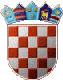 